Проект в старшей группе «Мой город Норильск»Разработали воспитатели ;Павленко В.В., 
Проект для детей старшей группы «Мой город Норильск».Актуальность реализации проекта:Воспитание любви и уважения к родному городу является важнейшей составляющей нравственно- патриотического воспитания.Чтобы воспитать патриотов своего города, надо его знать.Патриотизм – это любовь и привязанность к Родине, преданность ей, ответственность за нее, желание трудиться на ее благо, беречь и умножать богатства.Основы патриотизма начинают формироваться в дошкольном возрасте. Фундаментом патриотизма по праву рассматривается целенаправленное ознакомление детей с родным краем.Дети- это наше будущее, а значит будущее нашей страны. Каждый из нас должен любить свою страну. Начинать воспитание любви к своей родине нужно с малого. С любви к своему городу.Тип проекта: творческий, информационно-исследовательский, краткосрочныйВид проекта: групповой.Проблема: Дети знают название города, домашний адрес, c увлечением рассматривают фотографии о родном городе, делятся впечатлениями. Но, беседуя с ними убедились в том, что у них отсутствуют знания об истории возникновения родного города, о его символике. Родители не рассказывают детям об истории города, не знакомят с его достопримечательностями. Поэтому  разработали проект  «Игра ходилки- бродилки "Мой город Норильск"».Ожидаемые результаты: дети имеют начальные знания об истории родного города, могут рассказать об интересных, исторических местах своей малой родины, культурных памятниках, малых формах архитектуры города Норильска.С помощью данной игры дети закрепляют знания, развивают речь, пополняют словарный запас слов.Сроки проведения 13-17 июля 2020 годаВозраст детей: старшая группаЦель проекта: создать условия для развития у детей патриотических чувств, развитие познавательной и коммуникативной активности, формирование позитивных установок к различным видам деятельностиЗадачи:воспитывать у детей любовь к родному город, сформировать у детей начальные представления об истории родного города, его достопримечательностях, расширять кругозор детей и словарный запас,развивать патриотические чувства у детей, продолжать работу над развитием творческих способностей детей.Предполагаемый результат-Воспитательная ценность:У детей появилось чувство гордости за свой город, за людей, участвовавших в его создании, за его неповторимую красоту.-Познавательная ценность:У детей появился интерес к историческому прошлому нашего города,  интерес к неповторимой природе родного края.-Умственная ценность:Расширился и систематизировался объём знаний детей об истории возникновения родного города.Предварительная работа:Формулирование целей и задач.Изучение методической литературыСоставление перспективного планаПодбор оборудования, раскрасок, фото Создание условий для изобразительной и продуктивной деятельности1 этап- подготовительный1. Подобрать необходимую литературу, иллюстрационный материал, материал для игровой деятельности детей для успешной реализации проекта.2. Заинтересовать детей и родителей темой проекта, сподвигнуть их к совместной деятельности, направленной на достижение цели проекта.3. Создать необходимую базу для продуктивной и творческой деятельности детей.4. Составить перспективный план мероприятий.2 этап. Реализация проекта.Организация деятельности проекта.3. 1 История возникновения родного города.Цель: Вызвать интерес и желание узнать об истории возникновения своего города. Формировать познавательные интересы, любознательность, активность. Воспитывать любовь к родному городу.3.2 Игровая деятельность.*** Сюжетно-ролевая игра «Идём в детский сад», «Семья»Цель: развивать у детей патриотические чувства,учить подражать взрослым: маме, папе, бабушке, дедушке; воспитывать любовь к родному дому, городу; продолжать учить играть всем вместе, дружеским взаимоотношениям со сверстниками.*** Настольно-печатная игра «Город», лото «Профессии»Цель: воспитывать любовь и уважение к окружающим нас людям, расширять кругозор и обогащать словарный запас детей новыми терминами, развивать связную речь.*** Словесные игры «Путь - дорога», «Доскажи словечко», «Ты мне – я тебе».Цель: расширить у детей знания об улицах города, научить их правильно произносить, продолжать развивать умение слушать и слышать собеседника, развивать речь, память, образное мышление.3.3 Речевое развитие:Цель: формировать у детей понятие «малая родина», расширить словарный запас, воспитывать любовь к родному краю, воспитывать бережное отношение к окружающей природе, учить внимательно наблюдать и слушать, развивать речь и память.• Чтение стихов и небольших рассказов.•Беседа: «Кто где живёт?», «Где родился, там и пригодился», «Чем помочь родному городу?», «Достопримечательности родного города».• Чтение пословиц и поговорок о родине, загадки.Цель: учить слушать импровизировать, учить соответствовать выбранной роли.3.4.Художественно-эстетическое развитие:Цель: развивать творческие способности детей, прививать аккуратность в работе, воспитывать любовь к труду.Изготовление коллективной работы настольная игра своими руками «Карта Норильска».3.5. Фотовыставки «Природа родного края»Цель: воспитывать патриотические чувства, чувство гордости за родной край, учить видеть прекрасное в простых вещах.3.6. Продуктивная деятельность.- Рисунок: «На детской площадке», «Растительный мир Таймыра»,- Аппликации: «Достопримечательности Норильска», «Животные Таймыра».- Лепка: «Мой дом»,4.1. Коллективная работа – настольная игра своими руками  Игра «Мой Норильск».4.2. Фотовыставки в группе «Природа родного города»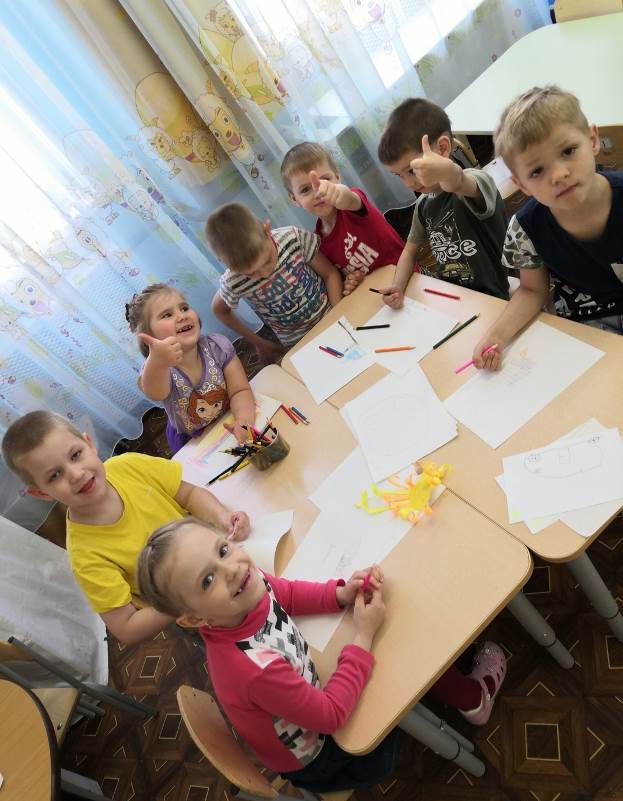 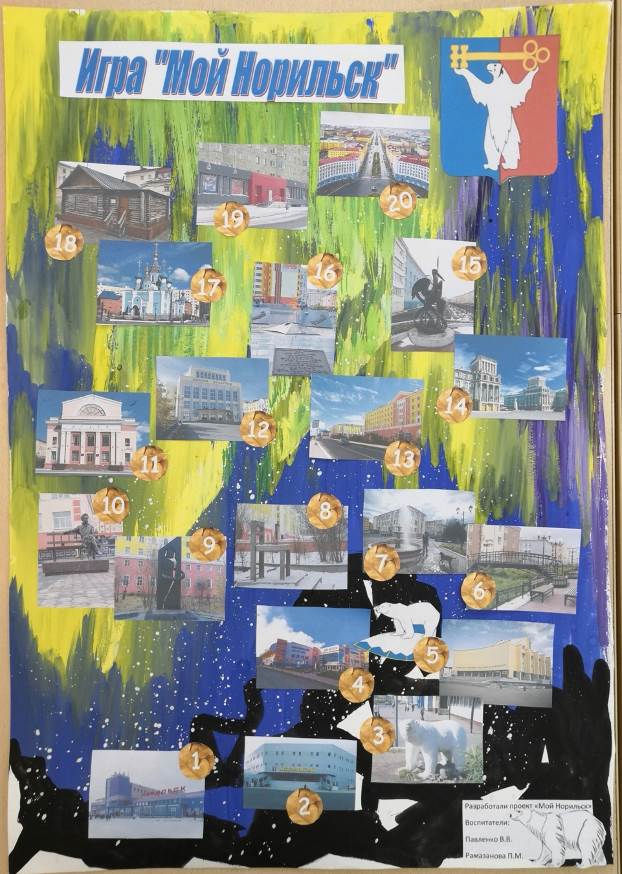 